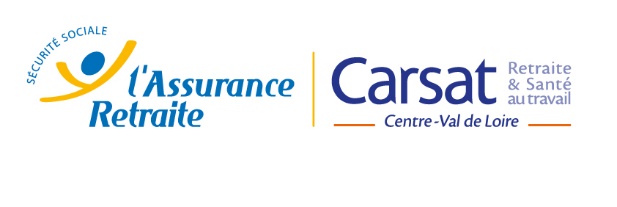 Dossier de demande d’aide financière pour les lieux de vie collectifsFiche d’identificationDEMANDEURRaison sociale : 	Adresse : 			Téléphone : 	Courriel : 	Statut juridique : 	N° SIRET : 	N°FINESS : 	Nom et qualité de la personne légalement habilitée à signer la convention d’attribution d’aide financière et ses coordonnées : 				Nom et qualité de la personne en charge du dossier et ses coordonnées : 				STRUCTURE CONCERNEEDénomination : 	Adresse : 		N° SIRET : 	N° FINESS : 	PROPRIETAIRE DES LOCAUX Demandeur Autre, à préciser :Raison sociale : 	Adresse : 		Statut juridique : 	GESTIONNAIRE DE L’ETABLISSEMENT Demandeur Autre, à préciser :Raison sociale : 	Adresse : 		Statut juridique : 	S’agit-il d’un projet en VEFA (vente en l’état futur d’achèvement) ? Oui 					 Non __________________________________________Date : Nom : 								Signature : Note d’opportunitéDescription de la structureAnnée de construction : 	Nombre d’étages : 	Nombre de logements (détail) : Nature et superficie des espaces collectifsSurface total de l’établissement : 	Nombre d’ascenseur(s) : |______________| - Escalier :   oui      nonConformité avec la réglementation en vigueur :   oui      nonDiagnostics réalisés (accessibilité, amiante, hygiène, sécurité incendie…) :   oui      nonCaractéristiques architecturales (accessibilité, confort des résidents…) :Profil des résidentsRégime de retraite principal :Répartition par GIR :Remarque(s) : 				Personnels présents dans la structure (fonction, ETP) :Synthèse du projet de vie sociale et description des animations proposées :Redevance(s) mensuelle(s) Informations complémentaires :Prestations proposées par la structureTypes d’agrémentsNombre de places en hébergement temporaire 	 Habilitation à l’Aide Sociale :    oui   non - Nombre de places |_____| Conventionnement à l’aide au logement :   oui   non - Nombre de bénéficiaire |_____| Si pas d’habilitation à l’Aide Sociale, expliquez les motifs du refus, les difficultés ou contraintes rencontrées :Description du contexte localDescription de l’environnement, implantation, proximité des transports, services, loisirs, commerces :Etablissements pour personnes âgées dans le canton ou la commune (nombre d’établissement par type, nombre de places par établissement) :Partenariats existants avec les structures agissant en faveur des personnes âgées :Présentation du projetDescription du projet et objectifs, et améliorations attendues :Impacts du projet sur les résidents (déménagement, relogement temporaire, augmentation des tarifs, améliorations attendues, nouvelles prestations mises en place …) :Calendrier prévisionnel de réalisation du projetTravaux EquipementsCoût prévisionnel du projet et autres financeurs sollicités(*) Si la dépense est éligible au fonds de compensation de la TVA (communes, communauté de communes, établissements publics de coopération intercommunale…), il convient de choisir, comme base de calcul, le coût prévisionnel HT, afin de ne prendre en compte que la dépense réelle finalement supportée.Plan de financement prévisionnel :La structure répond-elle aux critères techniques et architecturaux définis par l’Assurance retraite ?Conditions de prise en compte des critères visant à inscrire le projet dans le cadre d’un dispositif de développement durable :Dispositions prévues pour informer le public de l’aide financière accordée par les caisses de retraite (plan de communication…) :Le contenu de la note d’opportunité doit être adapté en fonction du projet. Il est également conseillé d’apporter des réponses chiffrées sous forme de tableauxDate :										Nom :									Signature :Type de logementNbre de logementSuperficie m²T1/StudioT1 bisT2T3Autres :TotalHébergement temporaireAccueil de jourNature des locauxNombre / Superficie m²Salle de restaurationCuisineSalon (s)Sanitaires collectifsSalle d’animations / foyerEspace coiffureBuanderieAutres :Nombre%Régime Général (CARSAT/CNAV)MSACNRACLRégimes spéciauxAutres :TotalGIR 1GIR 2GIR 3GIR 4GIR 5GIR 6TotalNombre%Type de logementLoyerCharges Total redevance mensuelle  T1 / Studio  T1 bis  T2  T3  Autres :Nature des prestationsPrestations comprises (ou non) dans la mensualité, caractère obligatoire ou optionnelTarifsRestauration  - Petit-déjeuner  - Déjeuner  - Dîner  - Dimanche / jours fériés  obligatoire   optionnel   inclut dans le loyer  obligatoire   optionnel   inclut dans le loyer  obligatoire   optionnel   inclut dans le loyer  obligatoire   optionnel   inclut dans le loyerNature des prestationsPrestations comprises (ou non) dans la mensualité, caractère obligatoire ou optionnelTarifsMénage  - Dans les logements  - Dans les parties coll.  obligatoire   optionnel   inclut dans le loyer  obligatoire   optionnel   inclut dans le loyerEntretien du linge  obligatoire   optionnel   inclut dans le loyerTéléassistance  obligatoire   optionnel   inclut dans le loyerActivités et animations  obligatoire   optionnel   inclut dans le loyerTransport  obligatoire   optionnel   inclut dans le loyerPortage de repas  obligatoire   optionnel   inclut dans le loyerBuanderie  obligatoire   optionnel   inclut dans le loyerAutres (à préciser) :Date dépôt Permis de ConstruireConsultation des entreprisesSignature des marchésDémarrage des travaux / Ordre de ServiceDurée des travauxDate de commande des équipementsDate d’acquisition / installationDurée de réalisation du projetCoût prévisionnel du projet HT ou TTC (*)Financeurs sollicitésMontant%Type d’aide(subvention ou prêt)CARSAT €%€%€%€%€%€%€%€%€%€%€%€%€%Total€%Critères à respecterOui/NonJustificationsParties communes :Parties communes :Parties communes :Accessibilité du bâtiment (porte mécanisée ou facilement manœuvrable, rampe d’accès, plan incliné)Accessibilité des circulations intérieuresSignalisation adaptée des circulations intérieures et des espaces collectifsCirculations extérieures protégées et éclairéesEspaces verts, bancsHall d’entrée conçu comme un lieu d’accueilEspaces collectifs :Espaces collectifs :Espaces collectifs :Accessibilité aux personnes à mobilité réduiteConfort adapté à l’accueil de personnes retraitéesOrganisation d’activités diverses possibleLocaux pouvant être rafraîchisBloc sanitaire adapté et réservé au public accueilliLieu d’accueil identifié, accessible et convivialEspace réservé aux activitésEspace réservé au reposEspace réservé à la restaurationCritères à respecterOui/NonJustificationsLogements individuels :Logements individuels :Logements individuels :Se sentir chez soi et dans un cadre sécurisantSurface de 20 m² minimumPoignées adaptéesAllèges des fenêtres surbaisséesPorte élargieSeuils de porte surbaissées ou platsSol uniforme et antidérapantEclairage adapté et favorisant le confort visuelVolets roulants électriquesInterphoneCuisine équipée permettant la préparation d’un repasRobinetterie adaptéeSanitaires adaptéesDouche plateAides techniques dans le logementPrises et interrupteurs en hauteur